平成30年度 第2学年2学期　数学中間テスト解答用紙平成30年度 第2学年2学期　数学中間テスト解答用紙平成30年度 第2学年2学期　数学中間テスト解答用紙平成30年度 第2学年2学期　数学中間テスト解答用紙平成30年度 第2学年2学期　数学中間テスト解答用紙平成30年度 第2学年2学期　数学中間テスト解答用紙平成30年度 第2学年2学期　数学中間テスト解答用紙平成30年度 第2学年2学期　数学中間テスト解答用紙平成30年度 第2学年2学期　数学中間テスト解答用紙平成30年度 第2学年2学期　数学中間テスト解答用紙平成30年度 第2学年2学期　数学中間テスト解答用紙平成30年度 第2学年2学期　数学中間テスト解答用紙平成30年度 第2学年2学期　数学中間テスト解答用紙　　番　　番　　番　　番氏　名氏　名氏　名氏　名氏　名氏　名知識・理解知識・理解知識・理解知識・理解知識・理解技能技能技能技能技能技能技能技能技能技能数学的な考え方数学的な考え方数学的な考え方数学的な考え方数学的な考え方数学的な考え方数学的な考え方数学的な考え方数学的な考え方得点/100得点/100得点/100得点/100得点/100１(1) (1) (2) (2) (2) (2) (2) (3)(3)(3)(3)(3)(3)(3)(3)(4)(4)(4)(4)(5)(5)(5)(5)(5)(5)(6)(6)(6)２①①②②②③③③③③③③③④④④④⑤⑤⑤⑤⑤⑤⑤⑥⑥⑥⑦２⑧⑧⑨⑨⑨３(1) (1) (1) (2)(2)(2)(2)(2)(2)(2)(2)(3)(3)(3)(3)(3)(3)(3)(4)(4)(4)(4)(4)(4)(4)(4)一次関数一次関数４(1)(1)(1)(1)(1)(1)(2)(2)(2)(2)(2)(2)(2)(2)(2)(2)(2)(2)(3)(3)(3)(3)(3)(3)(3)(3)(3)(3)５(1)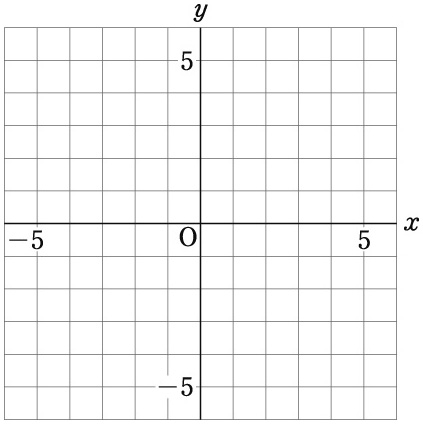 (1)(1)(1)(1)(1)(1)(1)(1)６(1)(1)(1)(1)(1)(1)(1)(1)(1)(1)(4)(4)(4)(4)(4)(4)(4)(4)５(1)(1)(1)(1)(1)(1)(1)(1)(1)６(2)(2)(2)(2)(2)(2)(2)(2)(2)(2)(4)(4)(4)(4)(4)(4)(4)(4)５(1)(1)(1)(1)(1)(1)(1)(1)(1)６(3)(3)(3)(3)(3)(3)(3)(3)(3)(3)(5)(5)(5)(5)(5)(5)(5)(5)７８(1)アアアアアアアイイイイイイイイイイイイイウウウウウウウ８(2)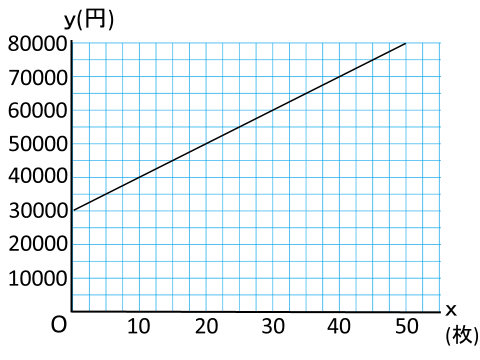 (2)(2)(2)(2)(2)(2)(2)(2)(2)(2)(2)(2)(2)(2)(2)(2)(2)(3)(3)(3)(3)(3)(3)(3)(3)(3)(3)８(2)(2)(2)(2)(2)(2)(2)(2)(2)(2)(2)(2)(2)(2)(2)(2)(2)(2)(4)（　　　）　　（　　　）(4)（　　　）　　（　　　）(4)（　　　）　　（　　　）(4)（　　　）　　（　　　）(4)（　　　）　　（　　　）(4)（　　　）　　（　　　）(4)（　　　）　　（　　　）(4)（　　　）　　（　　　）(4)（　　　）　　（　　　）(4)（　　　）　　（　　　）平成30年度 第2学年2学期　数学中間テスト解答用紙平成30年度 第2学年2学期　数学中間テスト解答用紙平成30年度 第2学年2学期　数学中間テスト解答用紙平成30年度 第2学年2学期　数学中間テスト解答用紙平成30年度 第2学年2学期　数学中間テスト解答用紙平成30年度 第2学年2学期　数学中間テスト解答用紙平成30年度 第2学年2学期　数学中間テスト解答用紙平成30年度 第2学年2学期　数学中間テスト解答用紙平成30年度 第2学年2学期　数学中間テスト解答用紙平成30年度 第2学年2学期　数学中間テスト解答用紙平成30年度 第2学年2学期　数学中間テスト解答用紙平成30年度 第2学年2学期　数学中間テスト解答用紙平成30年度 第2学年2学期　数学中間テスト解答用紙　　番　　番　　番　　番氏　名氏　名氏　名氏　名氏　名氏　名模範解答模範解答模範解答模範解答模範解答模範解答知識・理解／３２知識・理解／３２知識・理解／３２知識・理解／３２知識・理解／３２技能／４６技能／４６技能／４６技能／４６技能／４６技能／４６技能／４６技能／４６技能／４６技能／４６数学的な考え方／２２数学的な考え方／２２数学的な考え方／２２数学的な考え方／２２数学的な考え方／２２数学的な考え方／２２数学的な考え方／２２数学的な考え方／２２数学的な考え方／２２得点/100得点/100得点/100得点/100得点/100１(1) ウ(1) ウ(2) ６時４０分(2) ６時４０分(2) ６時４０分(2) ６時４０分(2) ６時４０分(3)５分(3)５分(3)５分(3)５分(3)５分(3)５分(3)５分(3)５分(4)３回(4)３回(4)３回(4)３回(5)ひかり11号(5)ひかり11号(5)ひかり11号(5)ひかり11号(5)ひかり11号(5)ひかり11号(6)さくら3号(6)さくら3号(6)さくら3号２①エ①エ②シ②シ②シ③キ③キ③キ③キ③キ③キ③キ③キ④ア④ア④ア④ア⑤ス⑤ス⑤ス⑤ス⑤ス⑤ス⑤ス⑥ツ⑥ツ⑥ツ⑦チ２⑧イ⑧イ⑨ク⑨ク⑨クソソソソソソソソテテテテタタタタタタタセセセ３(1) ｙ＝２．５ｘ(1) ｙ＝２．５ｘ(1) ｙ＝２．５ｘ(2)ｙ＝２ｘ＋３０４(2)ｙ＝２ｘ＋３０４(2)ｙ＝２ｘ＋３０４(2)ｙ＝２ｘ＋３０４(2)ｙ＝２ｘ＋３０４(2)ｙ＝２ｘ＋３０４(2)ｙ＝２ｘ＋３０４(2)ｙ＝２ｘ＋３０４(3)ｙ＝１００－５ｘ(3)ｙ＝１００－５ｘ(3)ｙ＝１００－５ｘ(3)ｙ＝１００－５ｘ(3)ｙ＝１００－５ｘ(3)ｙ＝１００－５ｘ(3)ｙ＝１００－５ｘ(4)ｙ＝(4)ｙ＝(4)ｙ＝(4)ｙ＝(4)ｙ＝(4)ｙ＝(4)ｙ＝(4)ｙ＝一次関数(1)、(2)、(3)一次関数(1)、(2)、(3)４(1)ｘ＝－２、ｙ＝４(1)ｘ＝－２、ｙ＝４(1)ｘ＝－２、ｙ＝４(1)ｘ＝－２、ｙ＝４(1)ｘ＝－２、ｙ＝４(1)ｘ＝－２、ｙ＝４(2)ｘ＝－３、ｙ＝－７(2)ｘ＝－３、ｙ＝－７(2)ｘ＝－３、ｙ＝－７(2)ｘ＝－３、ｙ＝－７(2)ｘ＝－３、ｙ＝－７(2)ｘ＝－３、ｙ＝－７(2)ｘ＝－３、ｙ＝－７(2)ｘ＝－３、ｙ＝－７(2)ｘ＝－３、ｙ＝－７(2)ｘ＝－３、ｙ＝－７(2)ｘ＝－３、ｙ＝－７(2)ｘ＝－３、ｙ＝－７(3)ｘ＝、ｙ＝(3)ｘ＝、ｙ＝(3)ｘ＝、ｙ＝(3)ｘ＝、ｙ＝(3)ｘ＝、ｙ＝(3)ｘ＝、ｙ＝(3)ｘ＝、ｙ＝(3)ｘ＝、ｙ＝(3)ｘ＝、ｙ＝(3)ｘ＝、ｙ＝５６(1)　ｙ＝ｘ－１(1)　ｙ＝ｘ－１(1)　ｙ＝ｘ－１(1)　ｙ＝ｘ－１(1)　ｙ＝ｘ－１(1)　ｙ＝ｘ－１(1)　ｙ＝ｘ－１(1)　ｙ＝ｘ－１(1)　ｙ＝ｘ－１(1)　ｙ＝ｘ－１(4)　（，）(4)　（，）(4)　（，）(4)　（，）(4)　（，）(4)　（，）(4)　（，）(4)　（，）５６(2)　ｙ＝－２ｘ＋３(2)　ｙ＝－２ｘ＋３(2)　ｙ＝－２ｘ＋３(2)　ｙ＝－２ｘ＋３(2)　ｙ＝－２ｘ＋３(2)　ｙ＝－２ｘ＋３(2)　ｙ＝－２ｘ＋３(2)　ｙ＝－２ｘ＋３(2)　ｙ＝－２ｘ＋３(2)　ｙ＝－２ｘ＋３(4)　（，）(4)　（，）(4)　（，）(4)　（，）(4)　（，）(4)　（，）(4)　（，）(4)　（，）５６(3)　ｙ＝－２ｘ＋９(3)　ｙ＝－２ｘ＋９(3)　ｙ＝－２ｘ＋９(3)　ｙ＝－２ｘ＋９(3)　ｙ＝－２ｘ＋９(3)　ｙ＝－２ｘ＋９(3)　ｙ＝－２ｘ＋９(3)　ｙ＝－２ｘ＋９(3)　ｙ＝－２ｘ＋９(3)　ｙ＝－２ｘ＋９(5)(5)(5)(5)(5)(5)(5)(5)７ｘ＝１、ｙ＝３ｘ＝１、ｙ＝３ｘ＝１、ｙ＝３ｘ＝１、ｙ＝３ｘ＝１、ｙ＝３ｘ＝１、ｙ＝３ｘ＝１、ｙ＝３ｘ＝１、ｙ＝３ｘ＝１、ｙ＝３ｘ＝１、ｙ＝３ｘ＝１、ｙ＝３ｘ＝１、ｙ＝３ｘ＝１、ｙ＝３ｘ＝１、ｙ＝３ｘ＝１、ｙ＝３ｘ＝１、ｙ＝３ｘ＝１、ｙ＝３ｘ＝１、ｙ＝３ｘ＝１、ｙ＝３ｘ＝１、ｙ＝３ｘ＝１、ｙ＝３ｘ＝１、ｙ＝３ｘ＝１、ｙ＝３ｘ＝１、ｙ＝３ｘ＝１、ｙ＝３ｘ＝１、ｙ＝３ｘ＝１、ｙ＝３ｘ＝１、ｙ＝３８(1)ア　20000円ア　20000円ア　20000円ア　20000円ア　20000円ア　20000円ア　20000円イ　55000円イ　55000円イ　55000円イ　55000円イ　55000円イ　55000円イ　55000円イ　55000円イ　55000円イ　55000円イ　55000円イ　55000円イ　55000円ウ　50000円ウ　50000円ウ　50000円ウ　50000円ウ　50000円ウ　50000円ウ　50000円８(2)(2)(2)(2)(2)(2)(2)(2)(2)(2)(2)(2)(2)(2)(2)(2)(2)(2)(3)　グラフより、25枚はいわし履物店のほうが安いことが分かる。(3)　グラフより、25枚はいわし履物店のほうが安いことが分かる。(3)　グラフより、25枚はいわし履物店のほうが安いことが分かる。(3)　グラフより、25枚はいわし履物店のほうが安いことが分かる。(3)　グラフより、25枚はいわし履物店のほうが安いことが分かる。(3)　グラフより、25枚はいわし履物店のほうが安いことが分かる。(3)　グラフより、25枚はいわし履物店のほうが安いことが分かる。(3)　グラフより、25枚はいわし履物店のほうが安いことが分かる。(3)　グラフより、25枚はいわし履物店のほうが安いことが分かる。(3)　グラフより、25枚はいわし履物店のほうが安いことが分かる。８(2)(2)(2)(2)(2)(2)(2)(2)(2)(2)(2)(2)(2)(2)(2)(2)(2)(2)(4)　ｙ＝1500ｘ＋10000　　 ｙ＝1800ｘ ｘ＝３３．３・・よって（３４）　　（３９）(4)　ｙ＝1500ｘ＋10000　　 ｙ＝1800ｘ ｘ＝３３．３・・よって（３４）　　（３９）(4)　ｙ＝1500ｘ＋10000　　 ｙ＝1800ｘ ｘ＝３３．３・・よって（３４）　　（３９）(4)　ｙ＝1500ｘ＋10000　　 ｙ＝1800ｘ ｘ＝３３．３・・よって（３４）　　（３９）(4)　ｙ＝1500ｘ＋10000　　 ｙ＝1800ｘ ｘ＝３３．３・・よって（３４）　　（３９）(4)　ｙ＝1500ｘ＋10000　　 ｙ＝1800ｘ ｘ＝３３．３・・よって（３４）　　（３９）(4)　ｙ＝1500ｘ＋10000　　 ｙ＝1800ｘ ｘ＝３３．３・・よって（３４）　　（３９）(4)　ｙ＝1500ｘ＋10000　　 ｙ＝1800ｘ ｘ＝３３．３・・よって（３４）　　（３９）(4)　ｙ＝1500ｘ＋10000　　 ｙ＝1800ｘ ｘ＝３３．３・・よって（３４）　　（３９）(4)　ｙ＝1500ｘ＋10000　　 ｙ＝1800ｘ ｘ＝３３．３・・よって（３４）　　（３９）